 КАРАР                                                                                               РЕШЕНИЕ21 декабрь 2017й.                                  №95                         21 декабря 2017г.Об утверждении ставок арендной платы, в процентах от кадастровой стоимости земельных участков,   для определения размера арендной платы за земли находящиеся в муниципальной собственности сельского поселения Зеленоклиновский сельсовет муниципального района Альшеевский район на 2018 год, о правилах определения размера арендной платыНа основании статьи 65 Земельного кодекса Российской Федерации, Федерального закона от 25.10.2001 N 137-ФЗ "О введении в действие Земельного кодекса Российской Федерации", Федерального закона от 06.10.2003 N 131-ФЗ "Об общих принципах организации местного самоуправления в Российской Федерации",  Законом Республики Башкортостан от 05 января 2004 года № 59-з «О регулировании земельных отношений в Республике Башкортостан» в целях реализации принципа платности использования земли и в целях эффективного управления земельными ресурсами Совет сельского поселения Зеленоклиновский сельсовет  муниципального района Альшеевский район Республики Башкортостан решил:1. Утвердить прилагаемые:Ставки арендной платы за земли находящиеся в муниципальной собственности сельского поселения Зеленоклиновский сельсовет  муниципального района Альшеевский район, в процентах от кадастровой стоимости земельных участков, на 2018 год.   Правила определения размера и внесения арендной платы за земли, находящиеся в муниципальной собственности сельского поселения Зеленоклиновский сельсовет  МР Альшеевский район Республики Башкортостан в новой редакции.2. Установить, что размер арендной платы за земли, находящиеся в муниципальной собственности сельского поселения Зеленоклиновский сельсовет  МР Альшеевский район Республики Башкортостан, если иное не установлено федеральными законами, определяется одним из следующих способов:а) на основании кадастровой стоимости земельных участков;б) по результатам торгов (конкурсов, аукционов);в) на основании рыночной стоимости права аренды земельных участков, определяемой в соответствии с законодательством Российской Федерации об оценочной деятельности;г) в размере земельного налога, установленного законодательством Российской Федерации за соответствующий земельный участок.2.1. Установить, что размер арендной платы за земельные участки, находящиеся в муниципальной собственности сельского поселения Зеленоклиновский сельсовет  МР Альшеевский район Республики Башкортостан, предоставленные в аренду без торгов, если иное не установлено федеральными законами, определяется в порядке, предусмотренном правилами определения размера и внесения арендной платы за земли, находящиеся в муниципальной собственности МР Альшеевский район Республики Башкортостан.Ежегодный размер арендной платы за земельные участки, находящиеся в муниципальной собственности сельского поселения Зеленоклиновский сельсовет  МР Альшеевский район Республики Башкортостан, предоставленные в аренду без торгов, в случае их образования из земельных участков, ранее предоставленных юридическим и физическим лицам, в том числе по результатам торгов (конкурсов, аукционов), определяется пропорционально размеру ежегодной арендной платы исходного земельного участка.3. В случае, если право на заключение договора аренды земельного участка приобретается в порядке, установленном земельным законодательством Российской Федерации, на торгах (конкурсах, аукционах), размер арендной платы определяется по результатам таких торгов (конкурсов, аукционов).3. Установить на 2018 год понижающий коэффициент в размере 0,01:- по договору аренды земельного участка, предоставленного предприятию (организации), находящемуся (-ейся) в стадии конкурсного производства;- а также в остальных случаях предоставления муниципальной преференции (-ий) в соответствии с антимонопольным законодательством;- по договору аренды земельного участка, предоставленного физическому или юридическому лицу, имеющему право на освобождение от уплаты земельного налога в соответствии с законодательством о налогах и сборах, за исключением случаев, когда право на заключение договора аренды земельного участка приобретено на торгах (конкурсах, аукционах);- по договору аренды земельного участка, предоставленного физическому лицу, имеющему право на уменьшение налоговой базы при уплате земельного налога в соответствии с законодательством о налогах и сборах, в случае, если налоговая база в результате уменьшения на не облагаемую налогом сумму принимается равной нулю, за исключением случаев, когда право на заключение договора аренды земельного участка приобретено на торгах (конкурсах, аукционах);- по договору аренды земельного участка, предоставленного физическому лицу, имеющему право на уменьшение налоговой базы при уплате земельного налога в соответствии с законодательством о налогах и сборах, в случае, если размер налогового вычета меньше размера налоговой базы, за исключением случаев, когда право на заключение договора аренды земельного участка приобретено на торгах (конкурсах, аукционах). При этом ставка 0,01 процента устанавливается в отношении арендной платы, равной размеру такого вычета;С предприятий (организаций), указанных в абзаце 1 пункта 3 и физических или юридических лиц, указанных в абзаце 3, 4, 5 пункта 3., при передаче ими в субаренду земельных участков, закрепленных за ними на правах аренды, а равно при передаче ими в аренду (субаренду) площадей зданий, строений, сооружений, расположенных на данном земельном участке, арендная плата взимается с площади земельного участка, переданного в субаренду другим лицам, на общих основаниях.В случае предоставления земельного участка, находящегося в муниципальной собственности сельского поселения Зеленоклиновский сельсовет  МР Альшеевский район Республики Башкортостан, для реализации приоритетного инвестиционного проекта сельского поселения Зеленоклиновский сельсовет    МР Альшеевский район Республики Башкортостан, включенного в Перечень приоритетных инвестиционных проектов сельского поселения Зеленоклиновский сельсовет  МР Альшеевский район Республики Башкортостан (далее - приоритетный инвестиционный проект), по заявлению инициатора такого проекта расчет арендной платы осуществляется с понижающим коэффициентом, равным 0,6, до ввода в эксплуатацию всех очередей строительства такого проекта, но не более пяти лет.После получения разрешения на ввод в эксплуатацию объекта инвестиционной деятельности расчет арендной платы за земельный участок, предоставленный в целях реализации приоритетного инвестиционного проекта, осуществляется в общем порядке.3. Настоящее Решение вступает в силу с 01.01.2018. Глава сельского поселения                                          Т.Г.ГайнуллинПравила
определения размера и внесения арендной платы за земли, находящиеся в муниципальной собственности сельского поселения Зеленоклиновский сельсовет МР Альшеевский район Республики Башкортостан (в новой редакции)
1. Общие положения1.1. Настоящие Правила разработаны в соответствии с Земельным кодексом Российской Федерации, Федеральным законом "О введении в действие Земельного кодекса Российской Федерации", Законом Республики Башкортостан "О регулировании земельных отношений в Республике Башкортостан" и определяют способы расчета размера арендной платы, а также порядок и условия внесения арендной платы за земельные участки, находящиеся в муниципальной собственности сельского поселения Зеленоклиновский сельсовет  МР Альшеевский район Республики Башкортостан,  (далее - земельные участки), предоставляемые в аренду юридическим и физическим лицам.1.2. Размер арендной платы за земли, находящиеся в муниципальной собственности сельского поселения Зеленоклиновский сельсовет  МР Альшеевский район Республики Башкортостан, в расчете на год (далее - арендная плата) определяется следующим образом:а) на основании кадастровой стоимости земельных участков, рассчитываемой по формуле:АП = Ксу x Сап х (S1/S), где:Ксу - кадастровая стоимость земельного участка;Сап - ставка арендной платы в процентах от кадастровой стоимости земельного участка;S1- площадь земельного участка;S - площадь земельного участка к оплате.По договорам аренды земельных участков для проектирования, строительства (включая подготовительные работы) и реконструкции объектов арендная плата за землю исчисляется по ставкам, предусмотренным для эксплуатации соответствующих объектов;Ставки арендной платы в процентах от кадастровой стоимости земельного участка устанавливаются с учетом прогнозного показателя индекса потребительских цен, определяемого в установленном законодательством порядке.Средняя ставка арендной платы за земельные участки устанавливается с учетом прогнозного показателя индекса потребительских цен, определяемого в установленном законодательством порядке.б) в случае, если право на заключение договора аренды земельного участка приобретается в порядке, установленном земельным законодательством Российской Федерации, на торгах (конкурсах, аукционах), арендная плата определяется по результатам таких торгов (конкурсов, аукционов).в) на основании рыночной стоимости права аренды земельных участков, определяемой в соответствии с законодательством Российской Федерации об оценочной деятельности.В случае, если земельный участок предоставлен в аренду для его комплексного освоения в целях жилищного строительства, арендная плата определяется на аукционе в порядке, предусмотренном Земельным кодексом Российской Федерации.1.3. Установить, что за использование земельных участков, находящихся в муниципальной собственности сельского поселения Зеленоклиновский сельсовет  МР Альшеевский район Республики Башкортостан, которые ранее были предоставлены юридическим лицам на праве постоянного (бессрочного) пользования, арендная плата определяется в размере следующих ставок:двух процентов кадастровой стоимости арендуемых земельных участков;трех десятых процента кадастровой стоимости арендуемых земельных участков из земель сельскохозяйственного назначения;полутора процентов кадастровой стоимости арендуемых земельных участков, изъятых из оборота или ограниченных в обороте.1.4. В случае, если по истечении 3 лет со дня предоставления в аренду земельного участка для жилищного строительства, за исключением случаев предоставления земельных участков для индивидуального жилищного строительства, не введен в эксплуатацию построенный на земельном участке объект недвижимости, арендная плата за земельный участок устанавливается в размере не менее 2-кратной налоговой ставки земельного налога на соответствующий земельный участок, если иное не установлено земельным законодательством Российской Федерации.1.5. Разрешенное использование земельного участка в действующем договоре аренды земельного участка, размер арендной платы в котором рассчитан в соответствии с пунктом 1.8 настоящих Правил, может быть изменен (в связи со сменой видов (типов) деятельности в размещенных на земельном участке объектах и видов (типов) размещенных на земельном участке объектов) не чаще одного раза в год. При этом арендная плата подлежит перерасчету с момента изменения разрешенного использования в установленном порядке в соответствии с Федеральным законом "О государственном кадастре недвижимости" при предоставлении соответствующего кадастрового паспорта земельного участка с указанием кадастровой стоимости. Разрешенное использование должно соответствовать установленному градостроительному регламенту территориальных зон.1.6. При предоставлении неделимого земельного участка в аренду нескольким лицам, имеющим права на часть зданий (помещений), расположенных на этом земельном участке, арендная плата взимается с каждого арендатора пропорционально доле в праве или отношению площади соответствующей части зданий (помещений) к общей площади зданий (помещений), расположенных на предоставляемом в аренду земельном участке:с учетом вида разрешенного использования земельного участка и вида (типа) деятельности каждого арендатора по договорам аренды земельных участков, размер арендной платы которых рассчитывается в процентах от кадастровой стоимости земельных участков;с учетом видов (типов) деятельности в размещенных на земельном участке объектах и/или видов (типов) размещенных на земельном участке объектов по договорам аренды земельных участков, размер арендной платы которых рассчитывается на основании базовой ставки арендной платы за земельный участок.1.7. Арендная плата за использование земельного участка вносится по реквизитам и в сроки, которые указаны в договоре аренды земельного участка, а также согласно расчету размера арендной платы, определяемому в соответствии с пунктом 1.8 настоящих Правил.1.8. Расчет размера арендной платы за использование земельного участка на год определяется органом местного самоуправления, выступающим арендодателем по договору аренды земельного участка, и оформляется в виде приложения к договору аренды. При этом расчеты размера годовой арендной платы осуществляются арендатором самостоятельно по ставкам арендной платы за землю, установленным соответствующими решениями  органов местного самоуправления (в зависимости от принадлежности полномочий по распоряжению соответствующими земельными участками), и подлежат обязательному согласованию с арендодателем в срок до 1 февраля каждого года (после подписания договора аренды) путем подписания сторонами по договору аренды приложения (расчета годовой арендной платы) к договору аренды земельного участка.1.9. Если иное не предусмотрено настоящими Правилами, при принятии решения о предоставлении земельных участков, которые ранее были предоставлены по договорам аренды с множественностью лиц на стороне арендатора, заключенным до 1 января 2009 года, расчет арендной платы производится по ставкам арендной платы в процентах от кадастровой стоимости земельного участка.1.10. Размер арендной платы за земельные участки, находящиеся в муниципальной собственности сельского поселения Зеленоклиновский сельсовет    МР Альшеевский район Республики Башкортостан, и земельные участки, государственная собственность на которые не разграничена, определяется в размере 1,5 процента от кадастровой стоимости земельного участка, но не выше земельного налога, рассчитанного в отношении такого земельного участка, в порядке, аналогичном начислению земельного налога, предусмотренном соответствующими нормативными правовыми актами представительных органов муниципальных образований об установлении земельного налога, в случае заключения договора аренды земельного участка:с лицом, с которым заключен договор о развитии застроенной территории, если земельный участок образован в границах застроенной территории, подлежащей развитию, и предоставлен указанному лицу;с лицом, заключившим договор об освоении территории в целях строительства и эксплуатации наемного дома коммерческого использования или договор об освоении территории в целях строительства и эксплуатации наемного дома социального использования, в отношении земельного участка, предоставленного этому лицу для освоения территории в целях строительства и эксплуатации наемного дома коммерческого использования или для освоения территории в целях строительства и эксплуатации наемного дома социального использования, и в случаях, предусмотренных законом субъекта Российской Федерации, с некоммерческой организацией, созданной субъектом Российской Федерации или муниципальным образованием для освоения территорий в целях строительства и эксплуатации наемных домов социального использования, в отношении земельного участка, предоставленного этой организации для освоения территории в целях строительства и эксплуатации наемного дома социального использования;с юридическим лицом, заключившим договор об освоении территории в целях строительства жилья экономического класса или договор о комплексном освоении территории в целях строительства жилья экономического класса, в отношении земельных участков, предоставленных такому юридическому лицу в соответствии с договором об освоении территории в целях строительства жилья экономического класса или договором о комплексном освоении территории в целях строительства жилья экономического класса;с юридическим лицом, заключившим договор о комплексном освоении территории в целях строительства жилья экономического класса, в отношении земельных участков, образованных из земельного участка, предоставленного для комплексного освоения территории в целях строительства жилья экономического класса такому юридическому лицу в соответствии с данным договором;с лицом, которое в соответствии с Земельным кодексом Российской Федерации имеет право на предоставление в собственность бесплатно земельного участка, находящегося в государственной или муниципальной собственности, без проведения торгов в случае, если такой земельный участок зарезервирован для государственных или муниципальных нужд либо ограничен в обороте;с гражданами, имеющими в соответствии с федеральными законами, законами субъектов Российской Федерации право на первоочередное или внеочередное приобретение земельных участков;в соответствии с пунктом 3 или 4 статьи 39.20 Земельного кодекса Российской Федерации с лицами, которым находящиеся на неделимом земельном участке здания, сооружения, помещения в них принадлежат на праве оперативного управления.предоставленного собственнику зданий, сооружений, право которого на приобретение	в	собственность	земельного	участка	ограничено  законодательством Российской Федерации, но не выше размера земельного налога, установленного в отношении предназначенных для использования в сходных целях и занимаемых зданиями, сооружениями земельных участков, для которых указанные ограничения права на приобретение в собственность отсутствуют.1.10.1. В	случае	если	в	отношении земельного участка, предоставленного собственнику зданий, сооружений, право которого на приобретение в собственность земельного участка ограничено законодательством        Российской	Федерации, размер арендной	платы, рассчитанный в соответствии с настоящим решением, превышает размер земельного налога, установленного в отношении предназначенных для использования в сходных целях и занимаемых зданиями, сооружениями земельных участков, для которых указанные ограничения права на приобретение в собственность отсутствуют, размер арендной платы определяется в размере земельного налога.В случае изменения размера ставки земельного налога размер арендной платы подлежит изменению арендодателем в одностороннем порядке.1.11 Для земельных участков, используемых не по целевому назначению в соответствии с их принадлежностью к той или иной категории земель и разрешенным видом использования арендная плата подлежит определению исходя из фактического вида использования.В случае осуществления на земельном участке нескольких видов нецелевой фактической деятельности при расчете арендной платы устанавливается наибольший размер ставки арендной платы из применяемых в отношении каждого вида нецелевой деятельности ставок арендной платы к общей площади земельного участка.В случае, когда арендная плата за фактический вид использования земельного участка меньше арендной платы, установленной для вида разрешенного использования, предусмотренного договором, действующая по договору аренды земельного участка арендная плата определяется с повышающим поправочным коэффициентом, равным 2.Перерасчет арендной платы с учетом случаев, предусмотренных абзацами вторым и третьим настоящего пункта, осуществляется применительно к действующим формулам подпункта "а"  пункта 1.2 настоящих Правил.1.11.1. При выявлении использования земельного участка не по целевому назначению в соответствии с его принадлежностью к той или иной категории земель и разрешенным видом использования обладающим соответствующими полномочиями лицом уполномоченного органа по распоряжению таким земельным участком составляется акт обследования земельного участка по форме согласно приложению к настоящим Правилам (далее - Акт обследования).Акт обследования в течение 5-ти рабочих дней со дня его составления направляется арендатору с уведомлением о необходимости устранения в течение 1 месяца выявленных нарушений.Расчет арендной платы с учетом случаев, предусмотренных абзацами вторым и третьим пункта 1.11, осуществляется со дня составления акта обследования земельного участка, зафиксировавшего использование земельного участка не по целевому назначению согласно его принадлежности к той или иной категории земель и разрешенному виду использования, и применяется до устранения арендатором выявленных нарушений целевого использования земельного участка. После устранения арендатором выявленных нарушений целевого использования земельного участка арендная плата рассчитывается в прежнем размере.При обращении арендатора с мотивированным заявлением об устранении выявленных нарушений в течение 6-ти рабочих дней с момента его регистрации осуществляется повторное обследование земельного участка на предмет подтверждения устранения нарушений с составлением соответствующего акта. При подтверждении соответствия целевого использования земельного участка согласно его принадлежности к той или иной категории земель и разрешенному виду использования начисление арендной платы в соответствии с целевым назначением земельного участка осуществляется со дня регистрации вышеуказанного заявления арендатора.1.12. Пени за каждый календарный день просрочки исполнения обязательств по уплате арендной платы начиная со следующего за установленным договором аренды дня уплаты арендной платы по сто восьмидесятый день начисляются в размере одной трехсотой ставки рефинансирования Центрального банка Российской Федерации. Начиная со сто восемьдесят первого дня, следующего за днем наступления установленного срока оплаты, по день фактической оплаты пени уплачиваются в размере одной стопятидесятой ставки рефинансирования Центрального банка Российской Федерации, действующей на день фактической оплаты, от не выплаченной в срок суммы за каждый день просрочки.2. Условия изменения арендной платы за землю2.1. Пересмотр размера арендной платы осуществляется арендодателем в одностороннем порядке по следующим основаниям:в связи с изменением кадастровой стоимости земельного участка;в случае перевода земельного участка из одной категории земель в другую или изменения разрешенного использования земельного участка в соответствии с требованиями законодательства Российской Федерации;в случае изменения нормативных правовых актов Российской Федерации, Республики Башкортостан или органов местного самоуправления, устанавливающих размеры арендной платы за землю, условия и порядок ее перечисления или исчисления.в случае выявления использования земельного участка не по целевому назначению в соответствии с его принадлежностью к той или иной категории земель и разрешенным видом использования и (или) неиспользования, в том числе его части;в случае устранения арендатором выявленных нарушений целевого использования земельного участка.2.2. Изменение размера арендной платы не требует заключения дополнительного соглашения к договору аренды земельного участка в случаях, когда:а) выявлено нарушение установленного режима использования (целевого использования земельного участка, предусмотренного договором аренды земельного участка);основаниями для перерасчета уполномоченным органом в одностороннем порядке арендной платы являются:акт административного обследования земельного участка, осуществленного должностными лицами органов государственного земельного надзора, уполномоченных на проведение плановых и внеплановых проверок соблюдения требований земельного законодательства Российской Федерации;акт обследования земельного участка, подготовленный обладающим соответствующими полномочиями лицом уполномоченного органа по распоряжению таким земельным участком, по форме согласно приложению к настоящим Правилам.б) произошло изменение законодательства в части изменения порядка расчета или исчисления размера арендной платы;в) произошло изменение кадастровой стоимости земельного участка.При этом договором аренды земельного участка должно быть установлено, что изменение размера арендной платы производится арендодателем в бесспорном и одностороннем порядке в соответствии с нормативными правовыми актами Российской Федерации, Республики Башкортостан и органов местного самоуправления, регулирующими исчисление размера арендной платы.2.3. Изменение годового размера арендной платы по договорам аренды земельных участков, заключенным в результате переоформления права постоянного (бессрочного) пользования земельными участками, возможно только в связи с изменением кадастровой стоимости соответствующего земельного участка.Приложениек правилам определения размераи внесения арендной платы за земли,находящиеся в муниципальной собственности СП Зеленоклиновский сельсовет МР Альшеевский район Примерная форма акта обследования земельного участка                               N _________"___" _______________ 20__ г.               _____________________________   (дата составления)                            (место составления)     Мною, _____________________________________________________________,          (фамилия, имя, отчество, должность лица, составившего акт)     в присутствии ______________________________________________________                        (фамилии, имена, отчества присутствующих лиц)     ____________________________________________________________________     составлен настоящий акт обследования земельного участка.     1. Характеристика обследуемого земельного участка:     а) местоположение _________________________________________________;     б) кадастровый номер ______________________________________________;     в) площадь ________________________________________________________;     г) категории ______________________________________________________;     д)  вид  разрешенного использования соответствует назначению участка     ___________________________________________________________________.                 (да/нет; если нет, то каким образом)     2. Основания пользования земельным участком:     ___________________________________________________________________.     (арендатор,  реквизиты  правоустанавливающих  и  правоудостоверяющихдокументов:  постановление  главы  администрации  муниципального  района,городского    округа;   приказ  Министерства  земельных  и  имущественныхотношений    Республики    Башкортостан;    реквизиты   договора  аренды;                          свидетельство и др.))     3.   Описание  объектов  недвижимости,  расположенных  на  земельномучастке: _______________________________________________________________.     (наименование  и площадь, правообладатель, право, основания передачи(реквизиты))     4. В результате обследования земельного участка установлено:     ___________________________________________________________________.     (указываются  обстоятельства, выявленные при обследовании земельногоучастка,    вид    фактического    использования    земельного   участка,целевое/нецелевое использование)     5. Дополнительная информация ______________________________________.     (при наличии)Наименование должности лица,       Арендатор (представитель арендатора)составившего акт осмотра:          земельного участка                                   (в случае присутствия его при                                    обследовании)__________________________________ ______________________________________ (подпись, фамилия, имя, отчество)  (фамилия, имя, отчество, должность,                                       реквизиты доверенности и т. д.)                                   ______________________________________                                   (подпись, печать (при наличии печати))                                   ______________________________________                                           (для комментариев)К акту прилагаются: _____________________________________________________                           (фотоматериалы, план земельного участка).УтвержденыРешением Совета СП Зеленоклиновский сельсоветМР Альшеевский районот 21.12.2017 года №95 СТАВКИ арендной платы за земли, находящиеся в муниципальной собственности сельского поселения Зеленоклиновский сельсовет муниципального района Альшеевский район в процентах от кадастровой стоимости земельных участков на 2018 годПримечание: По договорам аренды земельных участков (дополнительным соглашениям о присоединении к договорам аренды земельных участков) для проектирования, строительства (включая подготовительные работы) и реконструкции объектов арендная плата за землю исчисляется по ставкам, предусмотренным для эксплуатации соответствующих объектов.БАШҠОРТОСТАН РЕСПУБЛИКАҺЫӘЛШӘЙ РАЙОНЫМУНИЦИПАЛЬ РАЙОНЫНЫҢЗЕЛЕНЫЙ КЛИН АУЫЛ СОВЕТЫАУЫЛ БИЛӘМӘҺЕ СОВЕТЫ (БАШҠОРТОСТАН  РЕСПУБЛИКАҺЫ  ӘЛШӘЙ  РАЙОНЫ  ЗЕЛЕНЫЙ КЛИН АУЫЛ  СОВЕТЫ)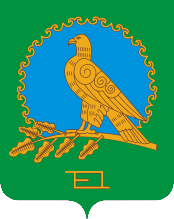 СОВЕТ СЕЛЬСКОГО ПОСЕЛЕНИЯЗЕЛЕНОКЛИНОВСКИЙ СЕЛЬСОВЕТМУНИЦИПАЛЬНОГО РАЙОНААЛЬШЕЕВСКИЙ РАЙОНРЕСПУБЛИКИБАШКОРТОСТАН(ЗЕЛЕНОКЛИНОВСКИЙ  СЕЛЬСОВЕТ АЛЬШЕЕВСКОГО  РАЙОНА  РЕСПУБЛИКИ  БАШКОРТОСТАН)№ п/пНаименование вида разрешенного использования и его составСтавка арендной платыот кадастровой стоимости земли, %на 2018г.1231Земельные участки, предназначенные для размещения домов многоэтажной жилой застройки1.1Земельные участки, предназначенные для размещения малоэтажных жилых домов0,321.2Земельные участки, предназначенные для размещения среднеэтажных жилых домов0,321.3Земельные участки, предназначенные для размещения многоэтажных жилых домов0,321.4Земельные участки общежитий1.4а) на землях поселений0,321.4б) на землях промышленности2,072Земельные участки, предназначенные для размещения домов индивидуальной жилой застройки2.1Земельные участки для размещения объектов  индивидуального жилищного строительства0,322.2Земельные участки для ведения личного подсобного хозяйства (приусадебные участки)0,322.3Земельные участки для ведения личного подсобного хозяйства (полевой участок – земли сельскохозяйственного назначения)0,653Земельные участки, предназначенные для размещения гаражей и автостоянок3.1Земельные участки гаражей (индивидуальных, кооперативных) для хранения   индивидуального автотранспорта:3.1- площадью до 60 кв.м.2,63.1- площадью свыше 60 кв.м.4,883.2Обслуживание автотранспорта, автостоянки1,633.3Земельные участки гаражей учреждений, организаций и предприятий1,634Земельные участки, находящиеся в составе дачных, садоводческих и огороднических объединений4.1Садовые, огородные земельные участки4.1а) в пределах границ населенных пунктов0,324.1б) за пределами границ населенных пунктов0,324.2Дачные земельные участки4.2а) в пределах границ населенных пунктов0,324.2б) за пределами границ населенных пунктов0,325Земельные участки, предназначенные для размещения объектов торговли, общественного питания и бытового обслуживания5.1Земельные участки для размещения объектов оптовой торговли2,075.2Земельные участки для размещения объектов розничной торговли площадью более 60 кв.м.4,125.3Земельные участки для размещения объектов розничной торговли площадью более 60 кв.м. и имеющие 2 и более этажей, в том числе цокольный этаж5,105.4Земельные   участки   для   размещения    объектоврозничной торговли площадью менее 60 кв.м.  13,705.5Земельные участки рынков, оказывающих услуги по предоставлению торговых мест1,565.6Земельные участки торговых центров, торгово-сервисных комплексов, в том числе объектов придорожного сервиса5,45.7Земельные участки для размещения объектов общественного питания с алкогольными напитками (рестораны, кафе, бары, столовые, закусочные и т.д.)5.7а) в пределах границ населенных пунктов5,45.7б) за пределами границ населенных пунктов5,45.8Земельные участки столовых  при  предприятиях и учреждениях и предприятий поставки продукции общественного питания без алкогольных напитков5.8а) в пределах границ населенных пунктов3,175.8б) за пределами границ населенных пунктов3,175.9Земельные участки мастерских, фотоателье, фотолабораторий1,635.10Земельные участки ремонтных мастерских и мастерских технического обслуживания, электроаппаратур, сложно-бытовой техники1,635.11Земельные участки предприятий по прокату1,635.12Земельные участки бань, душевых1,635.13Земельные участки парикмахерских1,635.14Земельные участки химчисток, прачечных1,635.15 Земельные участки для размещения объектов технического обслуживания и ремонта транспортных средств, машин и оборудования, в том числе автосервис5.15 а) в пределах границ населенных пунктов5,215.15 б) за пределами границ населенных пунктов3,265.16Земельные участки для  организации   лотерей (включая продажу лотерейных билетов)35,805.17Земельные участки объектов по оказанию ритуальных и обрядовых услуг1,635.18Земельные участки, занятые рекламными установками5.18а) в пределах границ населенных пунктов5,435.18б) за пределами границ населенных пунктов32,875.19Земельные участки для размещения сельскохозяйственных ярмарок0,885.20Земельные участки для строительства и размещения религиозных учреждений0,0015.19Открытые площадки используемые под складирование товарно-материальных запасов, торговую деятельность  5.19а) в пределах границ населенных пунктов2,175.19б) за пределами границ населенных пунктов2,176Земельные участки, предназначенные для размещения автозаправочных станций, автостанций, автовокзалов, гостиниц, кемпингов, мотелей6.1Земельные участки автозаправочных станций6.1а) в пределах границ населенных пунктов:- категория «земли населённых пунктов»- категория «земли промышленности»13,5619,526.1б) за пределами границ населенных пунктов31,686.1Земельные участки автогазазаправочных станций           6.1а) в пределах границ населенных пунктов- категория «земли населённых пунктов»- категория «земли промышленности»8,469,346.1б) за пределами границ населенных пунктов9,346.1Земельные участки газонакопительных станций             6.1а) в пределах границ населенных пунктов:- категория «земли населённых пунктов»- категория «земли промышленности»9,349,346.1б) за пределами границ населенных пунктов9,346.2Земельные участки, предназначенные для размещения автостанций, автовокзалов6.2а) в пределах границ населенных пунктов1,636.2б) за пределами границ населенных пунктов1,896.3Земельные участки гостиниц, мотелей, отелей6.3а) в пределах границ населенных пунктов10,856.3б) за пределами границ населенных пунктов10,856.4Земельные участки,  предназначенные для размещения кемпингов6.4а) в пределах границ населенных пунктов11,026.4б) за пределами границ населенных пунктов31,687Земельные участки, предназначенные для размещения административных и офисных зданий, объектов образования, науки, здравоохранения и социального обеспечения, физической культуры и спорта, культуры и искусства, земельные участки для размещения религиозных объектов7.1Земельные участки образовательных учреждений (дошкольных, общеобразовательных, начального, среднего)0,237.2Земельные участки образовательных учреждений (  высшего профессионального и послевузовского образования, дополнительного образования взрослых)0,377.3Земельные участки научных организаций (научно-исследовательских организаций, научных организаций образовательных учреждений высшего профессионального образования, опытно-конструкторских, проектно-конструкторских, проектно-технологических и иных организаций, осуществляющих научную и (или) научно-техническую деятельность)0,337.4Земельные участки государственных академий наук (Российской академии сельскохозяйственных наук, Российской академии медицинских наук, Российской академии образования, Российской академии архитектуры и строительных наук, Российской академии художеств)0,337.5 Земельные участки объектов здравоохранения (лечебно-профилактических и научно-исследовательских учреждений, образовательных учреждений, фармацевтических предприятий и организаций, аптечных учреждений, санитарно-профилактических учреждений, территориальных органов, созданных в установленном порядке для осуществления санитарно-эпидемиологического надзора, учреждений судебно-медицинской экспертизы, службы материально-технического обеспечения)0,387.5 Земельные участки лиц, занимающихся частной медицинской практикой и частной фармацевтической деятельностью16,207.5 Земельные участки ветеринарных лечебниц, частных  врачебных  или  операционных  кабинетов1,637.6Земельные участки органов государственного управления общего и   социально-экономического характера0,337.6Земельные участки органов по  реализации  внешней политики,   обеспечению законности,  прав  и  свобод граждан0,307.6Земельные участки организаций обязательного  социального обеспечения (деятельность которых  связана  с предоставлением пособий по болезни, материнству и временной нетрудоспособности, с  пенсионным  обеспечением государственных  служащих;  с предоставлением пенсий по  старости, инвалидности, случаю  потери  кормильца,   за   выслугу   лет; с предоставлением пособий  по безработице и пособий многодетным семьям и пособий на ребенка)0,307.6Земельные участки иных объектов предоставления социальных услуг0,337.7Земельные участки спортивных клубов, коллективов физической культуры, действующих на самодеятельной и профессиональной основах в образовательных учреждениях0,237.7Земельные участи детско-юношеских спортивных школ, клубов  физической подготовки, спортивно-технических школ0,237.7Земельные участки специализированных детско-юношеских школ олимпийского резерва, училищ олимпийского резерва, школ высшего спортивного мастерства, центров олимпийской подготовки0,237.7Земельные участки образовательных учреждений и научных организаций в области физической культуры и спорта всех типов и видов независимо от организационно-правовых форм0,237.7Земельные участки общероссийских физкультурно-спортивных объединений – физкультурно-спортивных организаций, общероссийских федераций (союзов, ассоциаций) по различным видам спорта, общественно-государственных физкультурно-спортивных обществ, оборонных спортивно-технических организаций0,237.7Земельные участки Олимпийского комитета России0,237.7Земельные участки федерального органа исполнительной власти в области физической культуры и спорта, органов исполнительной власти субъектов Российской Федерации в области физической культуры и спорта, подведомственных им организаций, муниципальных организаций физической культуры и спорта0,237.8Земельные участки учреждений кино и кинопроката         0,337.8Земельные участки театрально-зрелищных предприятий, концертных организаций и коллективов филармонии0,337.9Земельные участки выставок, музеев0,337.10Земельные участки парков культуры и отдыха0,307.11Земельные участки музыкальных, художественных и хореографических школ, клубных учреждений и библиотек0,307.12Земельные участки объектов финансирования, кредитования, страхования17,577.13Земельные участки офисов, представительств коммерческих организаций5,747.14Земельные участки офисов, представительств индивидуальных предпринимателей и физических лиц не являющихся индивидуальными предпринимателями5,748Земельные участки, предназначенные для размещения объектов рекреационного и лечебно-оздоровительного назначения8.1Земельные участки баз отдыха, пансионатов, туристических баз и других рекреационных объектов8.1а) в пределах границ населенных пунктов18,398.1б) за пределами границ населенных пунктов41,88.2Земельные участки санаториев8.2а) в пределах границ населенных пунктов3,818.2б) за пределами границ населенных пунктов3,818.3Земельные участки  пионерских лагерей, детских и спортивных лагерей8.3а) в пределах границ населенных пунктов0,548.3б) за пределами границ населенных пунктов0,548.4Земельные участки, на которых расположены туристские парки и туристские трассы8.4а) в пределах границ населенных пунктов1,638.4б) за пределами границ населенных пунктов1,638.5Земельные участки, на которых расположены горнолыжные базы, горнолыжные центры, горнолыжные трассы1,638.6Земельные участки  домов рыболовов и охотников6,549Земельные участки, предназначенные для размещения производственных и административных зданий, строений, сооружений промышленности, коммунального хозяйства, материально-технического, продовольственного снабжения, сбыта и заготовок9.1  Земельные   участки,   занятые   административными
зданиями промышленных предприятий                 9.1  а) в пределах границ населенных пунктов3,809.1  б) за пределами границ населенных пунктов3,809.1  Земельные   участки,   занятые   производственными
базами промышленных предприятий                     9.1  а) в пределах границ населенных пунктов3,809.1  б) за пределами границ населенных пунктов3,809.1  Другие земельные участки промышленных предприятий 9.1  а) в пределах границ населенных пунктов, в том числе земельные участки объектов водоснабжения и канализации (в том числе установка, ремонт и обслуживание водозаборных узлов)3,809.1  б) за пределами границ населенных пунктов, в том числе земельные участки объектов водоснабжения и канализации (в том числе установка, ремонт и обслуживание водозаборных узлов)3,809.1  Земельные участки строительных организаций        1,63       9.1  Земельные   участки,   занятые   производственными базами,   предприятий малого и среднего бизнеса,  баз индивидуальных предпринимателей и физических  лиц, не являющихся индивидуальными предпринимателями, площадью   9.1  - менее 0,5 га- от 0,5 га до 1,0 га- от 1,0 га до 1,5 га- от 1,5 га до 2,0 га- более 2,0 га16,913,510,16,73,66       9.1  Земельные   участки,   занятые   складскими объектами,   предприятий малого и среднего бизнеса,  индивидуальных предпринимателей для осуществления торговой деятельности9.1  а) в пределах границ населенных пунктов4,919.1  б) за пределами границ населенных пунктов4,919.1  Земельные   участки,   занятые   производственными базами  предприятий, обслуживающих сельхозтоваропроизводителей площадью более 10га0,659.1  Земельные   участки,   занятые   производственными базами  предприятий, обслуживающих сельхозтоваропроизводителей площадью от 3 га до 10 га              3,149.1  Земельные   участки,   занятые   производственными базами  предприятий, обслуживающих сельхозтоваропроизводителей площадью от 1 га до 3 га  а) в пределах границ населенных пунктов4,18б) за пределами границ населенных пунктов4,18Земельные   участки,   занятые   производственными базами  предприятий, обслуживающих сельхозтоваропроизводителей площадью менее 1 га а) в пределах границ населенных пунктов6,27б) за пределами границ населенных пунктов6,279.2Земельные участки типографий2,179.3Земельные участки ДЭЗов (РЭУ, ЖЭК)2,619.3Земельные участки электроснабжения (трансформаторные подстанции)9.3а) в пределах границ населенных пунктов2,939.3б) за пределами границ населенных пунктов2,939.3Земельные участки объектов коммунального хозяйства (водоснабжения и канализации (в том числе установка, ремонт и обслуживание водозаборных узлов))1,639.3Земельные участки объектов газоснабжения (сетевого газоснабжения, сжиженного газоснабжения, устройство, ремонт и   обслуживание   внутридомового газового оборудования и арматуры); газораспределительных  станций, газораспределительных устройств; объектов теплоснабжения9.3а) в пределах границ населенных пунктов2,619.3б) за пределами границ населенных пунктов2,619.3Земельные участки объектов тепловых пунктов, бойлерных; районных котельных; центральных тепловых пунктов1,859.3Земельные участки других объектов коммунального хозяйства1,639.4Земельные участки общественных туалетов1,639.4Земельные участки  выгребных ям1,639.4Земельные участки объектов переработки, уничтожения,   утилизации  и  захоронения отходов1,639.5Земельные участки мусороперерабатывающих (мусоросжигающих предприятий)9.5а) в пределах границ населенных пунктов1,639.5б) за пределами границ населенных пунктов1,639.5Земельные участки полигонов промышленных и бытовых отходов9.5а) в пределах границ населенных пунктов1,639.5б) за пределами границ населенных пунктов1,639.6Земельные участки пунктов приема вторсырья9.6а) в пределах границ населенных пунктов2,619.6б) за пределами границ населенных пунктов2,619.6Земельные участки контор механизированной уборки2,179.7Земельные участки кладбищ1,639.8Земельные участки заготовительных пунктов и отделений4,779.8Земельные участки баз и складов9.8а) в пределах границ населенных пунктов4,469.8б) за пределами границ населенных пунктов4,469.8Земельные участки снабженческих контор и отделений4,159.8Земельные участки элеваторов9.8а) в пределах границ населенных пунктов4,779.8б) за пределами границ населенных пунктов4,779.8Земельные участки прочих предприятий материально-технического, продовольственного снабжения, сбыта и заготовок3,2610 Земельные участки, предназначенные для размещения электростанций, обслуживающих их сооружений и объектов10.1Земельные участки тепловых электростанций, гидроэлектростанций,  атомных электростанций и иных видов электростанций10.1а) в пределах границ населенных пунктов1,6310.1б) за пределами границ населенных пунктов1,8910.2Земельные участки обслуживающих электростанции сооружений и объектов10.2а) в пределах границ населенных пунктов1,6310.2б) за пределами границ населенных пунктов1,8911  Земельные участки, предназначенные для размещения   железнодорожных вокзалов11.1Земельные участки для размещения железнодорожных вокзалов и железнодорожных станций11.1а) в пределах границ населенных пунктов1,6311.1б) за пределами границ населенных пунктов1,8912  Земельные участки для размещения водных объектов (природного или искусственного водоема, водотока либо иного объекта, постоянное или временное сосредоточение вод в котором имеет характерные формы и признаки водного режима)12  а) в пределах границ населенных пунктов5,7012  б) за пределами границ населенных пунктов5,7013Земельные участки, предназначенные для разработки полезных ископаемых, размещения железнодорожных путей, автомобильных дорог, искусственно созданных внутренних водных путей, причалов, пристаней, полос отвода железных и автомобильных дорог, водных путей, трубопроводов, кабельных, радиорелейных и воздушных линий связи и линий радиофикации, воздушных линий электропередачи конструктивных элементов и сооружений, объектов, необходимых для эксплуатации, содержания, строительства, реконструкции, ремонта, развития наземных и подземных зданий, строений, сооружений, устройств транспорта, энергетики и связи; размещения наземных сооружений и инфраструктуры спутниковой связи, объектов космической деятельности, обороны, безопасности13.1Земельные участки, предназначенные для разработки полезных ископаемых13.1а) в пределах границ населенных пунктов3,2613.1б) за пределами границ населенных пунктов1,8913.2Земельные участки для размещения железнодорожных путей13.2а) в пределах границ населенных пунктов1,6313.2б) за пределами границ населенных пунктов1,8913.2Земельные участки для установления полос отвода и охранных зон железных дорог13.2а) в пределах границ населенных пунктов1,6313.2б) за пределами границ населенных пунктов1,8913.3Земельные участки для размещения, эксплуатации, расширения и реконструкции строений, зданий, сооружений, в том числе устройств и других объектов, необходимых для эксплуатации, содержания, строительства, реконструкции, ремонта, развития наземных и подземных зданий, строений, сооружений, устройств и других объектов железнодорожного транспорта13.3а) в пределах границ населенных пунктов1,6313.3б) за пределами границ населенных пунктов1,8913.4Земельные участки автомобильных дорог, их конструктивных элементов и дорожных сооружений, земельные участки занятые подъездными путями 13.4а) в пределах границ населенных пунктов3,2613.4б) за пределами границ населенных пунктов1,8913.4Земельные участки полос отвода автомобильных дорог13.4а) в пределах границ населенных пунктов1,6313.4б) за пределами границ населенных пунктов1,8913.5Земельные участки для размещения объектов автомобильного транспорта и объектов дорожного хозяйства, необходимых для эксплуатации, содержания, строительства, реконструкции, ремонта, развития наземных и подземных зданий, строений, сооружений, устройств13.5а) в пределах границ населенных пунктов1,6313.5б) за пределами границ населенных пунктов1,8913.6Земельные участки гидротехнических и иных сооружений (плотин, водосбросных, водоспускных и водовыпускных сооружений, туннелей, каналов, насосных станций, судоходных шлюзов, судоподъемников; сооружений, предназначенных для защиты от наводнений и разрушений берегов водохранилищ, берегов и дна русел рек; сооружений (дамб), ограждающих хранилища жидких отходов промышленных и сельскохозяйственных организаций; устройств от размывов на каналах, а также других сооружений, предназначенных для использования водных ресурсов и предотвращения вредного воздействия вод и жидких отходов)13.6а) в пределах границ населенных пунктов3,6813.6б) за пределами границ населенных пунктов3,6813.7Земельные участки для размещения нефтепроводов, газопроводов, иных трубопроводов13.7а) в пределах границ населенных пунктов3,6813.7б) за пределами границ населенных пунктов3,6813.8Земельные участки для размещения объектов, необходимых для эксплуатации, содержания, строительства, реконструкции, ремонта, развития наземных и подземных зданий, строений, сооружений, устройств и других объектов трубопроводного транспорта13.8а) в пределах границ населенных пунктов3,6813.8б) за пределами границ населенных пунктов3,6813.9Земельные участки эксплуатационных предприятий связи, энергетики, на балансе которых находятся радиорелейные, воздушные, кабельные линии связи и воздушные линии электропередач и соответствующие полосы отчуждения  13.9а) в пределах границ населенных пунктов10,8513.9б) за пределами границ населенных пунктов10,8513.10Земельные участки  кабельных, радиорелейных и воздушных линий связи, линий радиофикации и воздушных линий электропередачи на трассах кабельных и воздушных линий связи,  радиофикации,  линий электропередачи и соответствующих охранных зон линий связи 13.10а) в пределах границ населенных пунктов10,8513.10б) за пределами границ населенных пунктов10,8513.10Земельные участки подземных кабельных и воздушных линий связи и радиофикации и соответствующих охранных зон линий связи13.10а) в пределах границ населенных пунктов10,8513.10б) за пределами границ населенных пунктов10,8513.10Земельные участки  наземных и подземных необслуживаемых усилительных пунктов на кабельных линиях связи и соответствующих охранных зон13.10а) в пределах границ населенных пунктов10,8513.10б) за пределами границ населенных пунктов10,8513.10Земельные участки прочих предприятий связи13.10а) в пределах границ населенных пунктов10,8513.10б) за пределами границ населенных пунктов10,8513.11Земельные участки наземных сооружений и инфраструктуры спутниковой, радиорелейной и кабельной связи13.11а) в пределах границ населенных пунктов1,6313.11б) за пределами границ населенных пунктов 1,9413.12Земельные участки иных конструктивных элементов и сооружений, объектов, необходимых для эксплуатации, содержания, строительства, реконструкции, ремонта, развития наземных и подземных зданий, строений, сооружений, устройств транспорта, энергетики и связи, объектов космической деятельности32,5413.13Земельные участки объектов обеспечения  общественного порядка и безопасности13.13а) в пределах границ населенных пунктов1,6313.13б) за пределами границ населенных пунктов1,6313.13Земельные участки органов внутренних дел13.13а) в пределах границ населенных пунктов1,6313.13б) за пределами границ населенных пунктов1,6313.13Земельные участки объектов обеспечения безопасности в чрезвычайных ситуациях13.13а) в пределах границ населенных пунктов1,6313.13б) за пределами границ населенных пунктов1,6313.13Земельные участки войсковых частей13.13а) в пределах границ населенных пунктов1,6313.13б) за пределами границ населенных пунктов1,6313.13Земельные участки других объектов обороны13.13а) в пределах границ населенных пунктов1,6313.13б) за пределами границ населенных пунктов1,6314Земельные участки, занятые особо охраняемыми территориями и объектами, в том числе городскими лесами, скверами, парками, городскими садами14.1Земельные участки, имеющие особое природоохранное значение (земли государственных природных заповедников, в том числе биосферных, государственных природных заказников, памятников природы, национальных парков, природных парков, дендрологических парков, ботанических садов, земельные участки запретных и нерестоохранных полос14.1а) в пределах границ населенных пунктов1,6314.1б) за пределами границ населенных пунктов1,6314.1Земельные участки, имеющие научное, эстетическое и иное особо ценное значение (земельные участки, в пределах которых имеются природные объекты и объекты культурного наследия, представляющие особую научную, историко-культурную ценность (типичные или редкие ландшафты, культурные ландшафты, сообщества растительных, животных организмов, редкие геологические образования), земельные участки, предназначенные для осуществления деятельности научно-исследовательских организаций)14.1а) в пределах границ населенных пунктов1,6314.1б) за пределами границ населенных пунктов1,6315Земельные участки, предназначенные для сельскохозяйственного использования15.1Земельные участки сельскохозяйственных угодий (пашен, сенокосов, пастбищ, залежей, земель, занятых многолетними насаждениями)15.1а) в пределах границ населенных пунктов0,3315.1б) за пределами границ населенных пунктов0,3315.2Земельные участки сельскохозяйственных угодий (пашен, сенокосов, пастбищ, залежей занятыми под водными объектами) для рыбоводства15.2а) в пределах границ населенных пунктов1,6315.2б) за пределами границ населенных пунктов1,6315.3Земельные участки, занятые объектами сельскохозяйственного назначения и предназначенные для ведения сельского хозяйства, объектов сельскохозяйственного назначения на землях  сельскохозяйственного назначения площадью более 1 га3,1415.4Земельные     участки,      занятые      объектами сельскохозяйственного назначения и предназначенные для   ведения   сельского   хозяйства,    объектов сельскохозяйственного назначения, расположенные на землях поселений площадью более 1 га    2,0915.5Земельные     участки,      занятые      объектами сельскохозяйственного назначения и предназначенные для   ведения   сельского   хозяйства,    объектов сельскохозяйственного назначения, расположенных на землях  сельскохозяйственного назначения, площадью менее 1 га    3,1415.6Земельные     участки,      занятые      объектами сельскохозяйственного назначения и предназначенные для   ведения   сельского   хозяйства,    объектов сельскохозяйственного назначения, расположенные на землях поселений площадью менее 1 га    3,1415.7Земельные участки, занятые теплицами площадью менее 1 га32,5415.8Земельные участки, занятые теплицами площадью от 1 га до 5 га16,2816Земельные участки улиц, проспектов, площадей, шоссе, аллей, бульваров, застав, переулков, проездов, тупиков; земельные участки земель резерва; земельные участки, занятые водными объектами, изъятыми из оборота или ограниченными в обороте в соответствии с законодательством Российской Федерации; земельные участки под полосами отвода водоемов, каналов и коллекторов, набережные16.1Земельные участки общего пользования, занятые площадями, шоссе, аллеями, заставами, переулками, тупиками, улицами, проездами, автомобильными дорогами, набережными, скверами, бульварами, водными объектами, пляжами и другими объектами, которые могут включаться в состав различных территориальных зон и не подлежат приватизации13,9216.2Земельные участки под полосами отвода водоемов, каналов и коллекторов3,2616.3Земельные участки, в пределах которых расположены водные объекты, находящиеся в государственной или муниципальной собственности3,2617Прочие земельные участки для иных целей17а) в пределах границ населенных пунктов14,6317б) за пределами границ населенных пунктов32,87